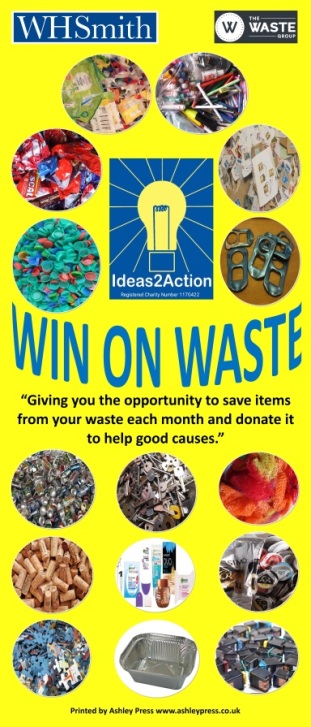 December Win on Waste® dates:1	Broadstone (Broadstone Library 10-11am)1	Wimborne (Wimborne Library 10.30am-12noon) 1	Hamworthy (Hamworthy Library 11-12) 5	Barnabas (Church of the Good Shepherd, Herbert Avenue, Poole 11.30-2pm) 8 	Ashley Road, Parkstone (Co-op supermarket 10.30am -12noon)8	Creekmoor (Creekmoor Library 11.30am-12.30pm)8	Corfe Mullen 10.30-12 (Corfe Mullen Library) 8	Canford Heath (Coffee House Cafe 10-11am) 15	Oakdale (Oakdale Library 10.30am-12noon)15	Merley (The Lantern Church 10.30-11.30am)15	Southbourne (Southbourne Library 10.30am to 12 noon)There will be no sessions in Ashley Cross, Kinson, Turlin Moor or Westbourne in December.Livability Holton Lee  no longer run monthly Saturday sessions.  If you have anything to donate please drop off items during the week at the Coffee Shack, Holton Lee, Holton Heath. 